Publicado en Madrid el 18/10/2018 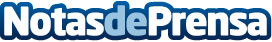 El Grupo Quirónsalud organiza el I Seminario Internacional de Experiencia del PacienteEl seminario analizará la necesidad perentoria del sector sanitario de ofrecer la mejor calidad asistencial acompañada de una excelente experiencia. Juan Antonio Álvaro de la Parra, Director General de la Red Hospitalaria Pública de Madrid, Quirónsalud y gerente de la Fundación Jiménez Díaz conducirá la charla "La transformación del hospital a través de la experiencia del paciente"Datos de contacto:Grupo QuironsaludNota de prensa publicada en: https://www.notasdeprensa.es/el-grupo-quironsalud-organiza-el-i-seminario Categorias: Nacional Medicina http://www.notasdeprensa.es